■職務経歴書 作成例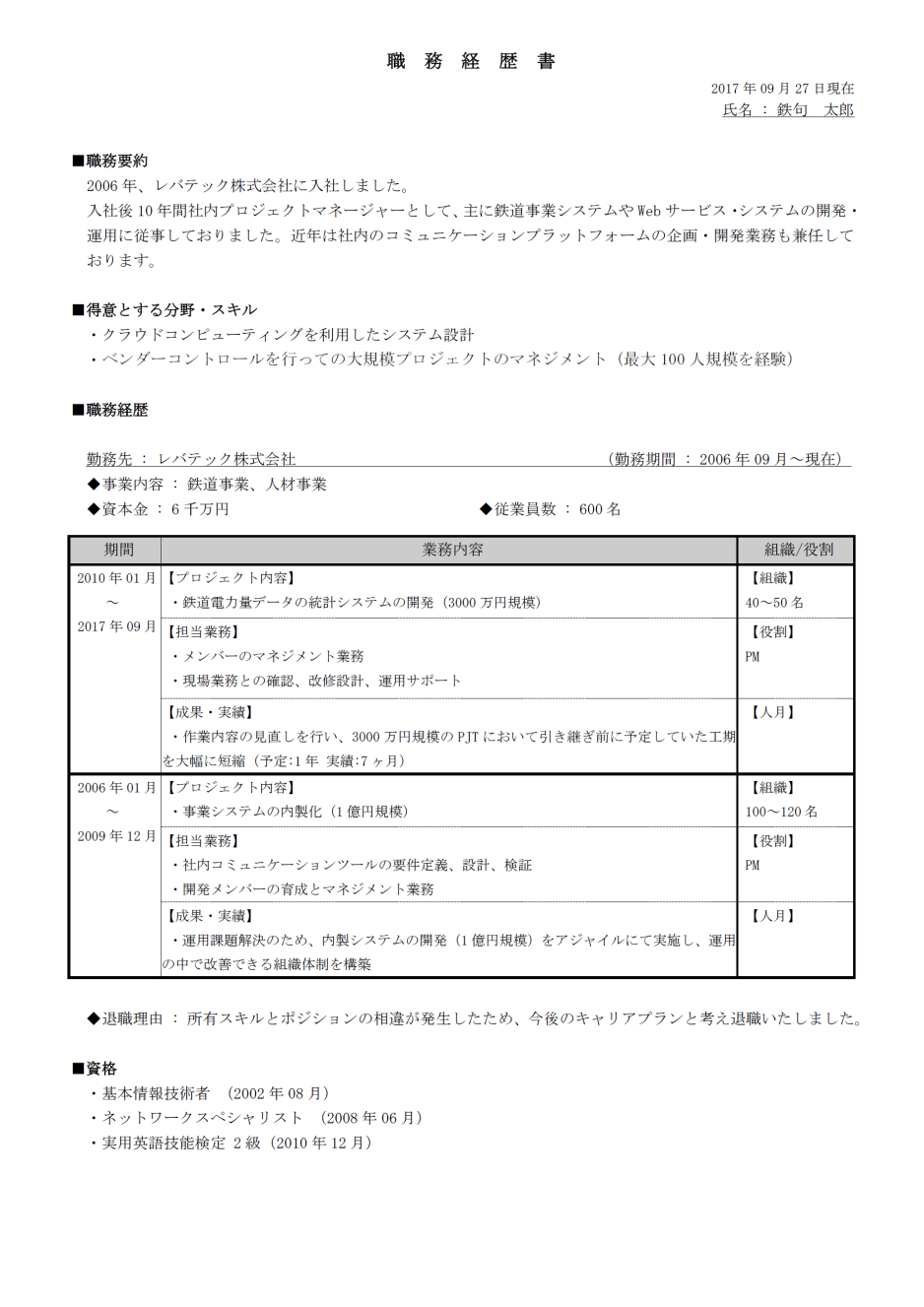 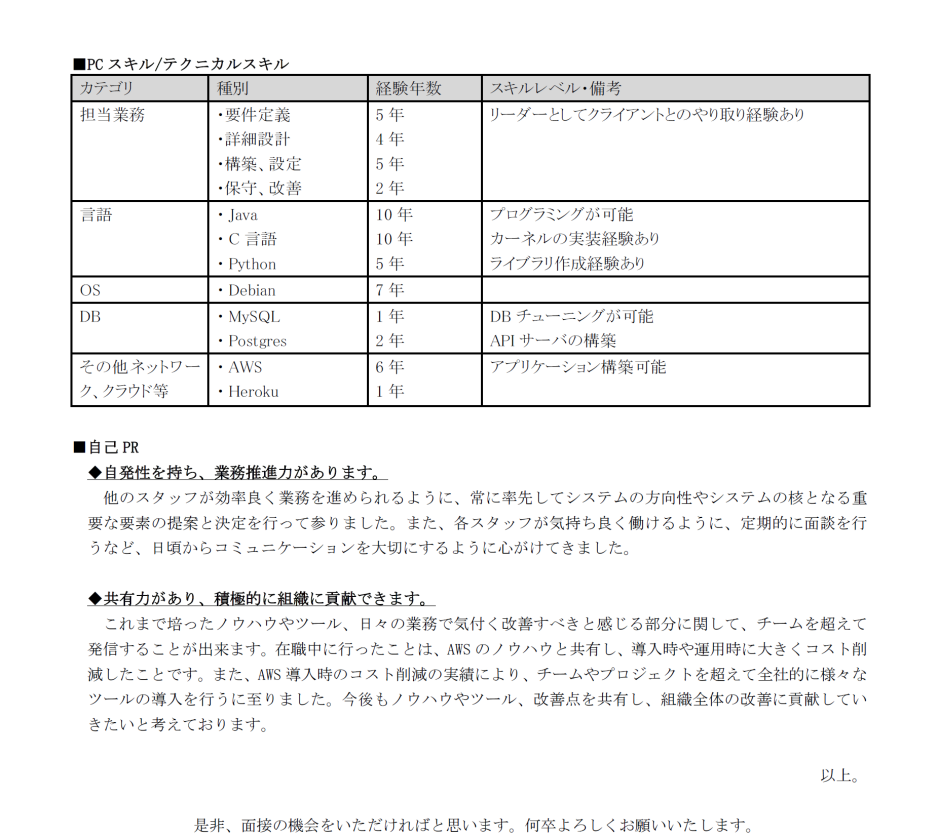 職　務　経　歴　書 ※例※2017年09月27日現在氏名 : 鉄句　太郎■職務要約2006年、レバテック株式会社に入社しました。入社後10年間社内プロジェクトマネージャーとして、主に鉄道事業システムやWebサービス・システムの開発・運用に従事しておりました。近年は社内のコミュニケーションプラットフォームの企画・開発業務も兼任しております。■得意とする分野・スキル・クラウドコンピューティングを利用したシステム設計・ベンダーコントロールを行っての大規模プロジェクトのマネジメント（最大100人規模を経験）■職務経歴勤務先 : レバテック株式会社                                       （勤務期間 : 2006年09月～現在）◆事業内容 : 鉄道事業、人材事業◆資本金 : 6千万円                                ◆従業員数 : 600名◆退職理由 : 所有スキルとポジションの相違が発生したため、今後のキャリアプランと考え退職いたしました。■資格・基本情報技術者 （2002年08月）・ネットワークスペシャリスト （2008年06月）・実用英語技能検定 2級（2010年12月）■PCスキル/テクニカルスキル■自己PR◆自発性を持ち、業務推進力があります。他のスタッフが効率良く業務を進められるように、常に率先してシステムの方向性やシステムの核となる重要な要素の提案と決定を行って参りました。また、各スタッフが気持ち良く働けるように、定期的に面談を行うなど、日頃からコミュニケーションを大切にするように心がけてきました。◆共有力があり、積極的に組織に貢献できます。これまで培ったノウハウやツール、日々の業務で気付く改善すべきと感じる部分に関して、チームを超えて発信することが出来ます。在職中に行ったことは、AWSのノウハウと共有し、導入時や運用時に大きくコスト削減したことです。また、AWS導入時のコスト削減の実績により、チームやプロジェクトを超えて全社的に様々なツールの導入を行うに至りました。今後もノウハウやツール、改善点を共有し、組織全体の改善に貢献していきたいと考えております。以上。是非、面接の機会をいただければと思います。何卒よろしくお願いいたします。職　務　経　歴　書 ※フォーマット※20◯◯年◯月◯日現在氏名 : ◯◯　◯◯■職務要約■得意とする分野・スキル・例）ベンダーコントロールを行っての大規模プロジェクトのマネジメント（最大100人規模を経験）・■職務経歴勤務先 : ◯◯株式会社（※業務委託の場合、業務委託と記載※）         （勤務期間 : 20◯◯年◯月～現在）◆事業内容 : ◯◯事業◆資本金 : ◯◯円                                ◆従業員数 : ◯◯名◆退職理由 : ■資格・例）基本情報技術者 （2002年08月）・■PCスキル/テクニカルスキル■自己PR◆例）自発性を持ち、業務推進力があります。他のスタッフが効率良く業務を進められるように、常に率先してシステムの方向性やシステムの核となる重要な要素の提案と決定を行って参りました。また、各スタッフが気持ち良く働けるように、定期的に面談を行うなど、日頃からコミュニケーションを大切にするように心がけてきました。◆～～～～～～～～。◯◯◯◯。以上。是非、面接の機会をいただければと思います。何卒よろしくお願いいたします。期間業務内容組織/役割 2010年01月　  ～2017年09月【プロジェクト内容】 ・鉄道電力量データの統計システムの開発（3000万円規模）【組織】40～50名 2010年01月　  ～2017年09月【担当業務】 ・メンバーのマネジメント業務 ・現場業務との確認、改修設計、運用サポート【役割】PM 2010年01月　  ～2017年09月【成果・実績】 ・作業内容の見直しを行い、3000万円規模のPJTにおいて引き継ぎ前に予定していた工期を大幅に短縮（予定:1年 実績:7ヶ月）【人月】2006年01月　  ～2009年12月【プロジェクト内容】 ・事業システムの内製化（1億円規模）【組織】100～120名2006年01月　  ～2009年12月【担当業務】 ・社内コミュニケーションツールの要件定義、設計、検証 ・開発メンバーの育成とマネジメント業務【役割】PM2006年01月　  ～2009年12月【成果・実績】 ・運用課題解決のため、内製システムの開発（1億円規模）をアジャイルにて実施し、運用の中で改善できる組織体制を構築【人月】カテゴリ種別経験年数スキルレベル・備考担当業務・要件定義・詳細設計・構築、設定・保守、改善5年4年5年2年リーダーとしてクライアントとのやり取り経験あり言語・Java・C言語・Python10年10年5年プログラミングが可能カーネルの実装経験ありライブラリ作成経験ありOS・Debian7年DB・MySQL・Postgres1年2年DBチューニングが可能APIサーバの構築その他ネットワーク、クラウド等・AWS ・Heroku6年1年アプリケーション構築可能期間業務内容組織/役割 20◯年◯月　  ～20◯年◯月【プロジェクト内容】 ・例）鉄道電力量データの統計システムの開発（3000万円規模）←プロジェクトの規模を記載【組織】◯～◯名 20◯年◯月　  ～20◯年◯月【担当業務】 ・例）メンバーのマネジメント業務 ・【役割】PM 20◯年◯月　  ～20◯年◯月【成果・実績】 ・例）作業内容の見直しを行い、引き継ぎ前に予定していた工期を大幅に短縮 ・【人月】◯人月20◯年◯月　  ～20◯年◯月【プロジェクト内容】 ・例）事業システムの内製化（1億円規模）【組織】◯～◯名20◯年◯月　  ～20◯年◯月【担当業務】 ・例）社内コミュニケーションツールの要件定義、設計、検証 ・【役割】PM20◯年◯月　  ～20◯年◯月【成果・実績】 ・例）運用課題解決のため、内製システムの開発をアジャイルにて実施し、運用の中で改善できる組織体制を構築 ・【人月】◯人月カテゴリ種別経験年数スキルレベル・備考担当業務・例）要件定義・5年リーダーとしてクライアントとのやり取り経験あり言語・例）Java・10年プログラミングが可能OS・例）Windows・7年DB・例）MySQL・1年DBチューニングが可能その他ネットワーク、クラウド等・例）AWS ・6年アプリケーション構築可能